Remote Learning                Year: 3               Week beginning: 14.06.2021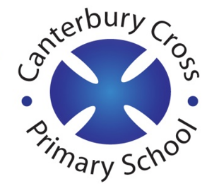 Email address to return completed work to: 3S  remotelearning3S@cantcros.bham.sch.uk  3G  remotelearning3G@cantcros.bham.sch.uk  Monday:Subject:Monday:LiteracyDevelop dramatised reading On TEAMS is where you will find the dialogue that you need to act out.Task 1: Read through your first dialogue. What is missing?What is needs to be added to make reading the dialogue easier?Task 2:Look at your features of a playscript checklist that we made last week. You will now need to add in some of those features in order to make the dialogue more exciting. Now have a go at acting out the dialogue.Task 3: Using your dialogue with your annotations, now write the dialogue as a playscript. Monday:MathsExploring units of measure timehttps://classroom.thenational.academy/lessons/exploring-units-of-measured-time-cngp4c Monday:Foundation subjectScience – What have you found out?Go through the lesson presentation and then complete the Good Plant Growing Guide sheet.http://twinkl.co.uk/goTwinkl code: EG1439Monday:PE linkRecipe: following instructionshttps://classroom.thenational.academy/lessons/recipe-following-instructions-cdj3gd Tuesday:Subject:Tuesday:Literacy Plan a playscriptHere are a list of features of a playscript:TitleSceneCharacter listCharacter namesSpeechBracketsStage directions in present tense Now watch: https://www.youtube.com/watch?v=8ARaN3uCgKc – up until 1.29Then complete planning sheet found on TEAMS.Tuesday:MathsMeasuring time in secondshttps://classroom.thenational.academy/lessons/measuring-time-in-seconds-74rk2t Tuesday:Foundation subjectTopic – What are the similarities and differences between stone age periods?https://classroom.thenational.academy/lessons/what-are-the-similarities-and-differences-between-stone-age-periods-cdhk2d Tuesday:PE linkTraditional Greek Dancehttps://classroom.thenational.academy/lessons/dance-styles-traditional-greek-dance-6cu32t Wednesday:Subject:Wednesday:Literacy Write the beginning of a playscriptYou will need to set the scene by giving stage directions and providing a character list.Use the Bubble and Squeak Playscript found in last week’s folder to help you with setting the scene.You will need to start writing your dialogue.Don’t forget to use your planning sheet.Wednesday:MathsCalculating and comparing intervals of timehttps://classroom.thenational.academy/lessons/calculating-and-comparing-intervals-of-time-6gw3jc Wednesday:Foundation subjectScience – Moving WaterGo through the lesson presentation and then complete the Prediction Puzzle sheet.http://twinkl.co.uk/goTwinkl code: EG1439Wednesday:PE linkTraditional Greek DanceRecap your dance from yesterday. See if you can put all your new Greek moves together and come up with some more!https://classroom.thenational.academy/lessons/dance-styles-traditional-greek-dance-6cu32t Thursday:Thursday:Literacy Write the end of a playscriptThis lesson you are writing the end of your playscript. You will need to complete the dialogue.Don’t forget that you need to write in the present tense, include stage directions and the character who is speaking.Use your planning sheet to help you.Thursday:MathsApplying knowledge of time to solve problemshttps://classroom.thenational.academy/lessons/applying-knowledge-of-time-to-solve-problems-ccuk4r Thursday:Foundation subjectRE – understand the importance of water to lifeIs water important? Why is water important?Write down as many ways in which we use water.Have you ever heard of the River Ganges? It is a river in India which is very important to Hindus.On Google Maps see if you can locate the River Ganges.Research the River Ganges and find out why it is important to Hindus. Remember to include ‘ks2’ or ‘kids’ when you are searching.Write down a list of facts in your book.Thursday:PE linkDirections This lesson you will be creating your own dance using different movements. Remember these as you will need to add to them tomorrow.https://classroom.thenational.academy/lessons/directions-68t62d Friday:Subject:Friday:Literacy Organise paragraphs around themeRead through the pdf of the stone age which you can find in teams. What is in each paragraph? Is all the information relevant? Look closely at the content of the paragraph and how each sentence is relevant to the one before it.Now read the second text called Egyptians.What is wrong here? What are the three subheadings? What information should be under subheading 1/2/3? Now write the three subheadings and then to label the information p1, p2,p3 correctly. Friday:MathsFurther applying knowledge of time to solve problemshttps://classroom.thenational.academy/lessons/further-applying-knowledge-of-time-to-solve-problems-ctgkgd Friday:Foundation subjectTopic – What can Artefacts from the Stone Age tell us about how people lived during different periodshttps://classroom.thenational.academy/lessons/what-can-artefacts-from-the-stone-age-tell-us-about-how-people-lived-during-the-different-periods-6wtk8c Friday:PE linkDirections Using your dance from yesterday you will now need to add 8 more moves and put them together to a song of your choice.https://classroom.thenational.academy/lessons/directions-68t62d 